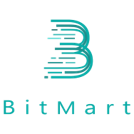 BitMart Institutional Account Anti-Money Laundering QuestionnaireApplication Date: Entity Name:  Please answer the following questions regarding your Anti-Money Laundering Program:  Certification: I hereby certify that all information provided above are true and correct to the best of my knowledge.  I understand and agree that BitMart has the sole discretion to determine whether to open the corporate account, which will be subject to BitMart’s Terms of Use, Privacy Policy, AML/KYC Policy and additional covenants, which may be updated and modified from time to time at the sole discretion of BitMart.   Name: Title:  Signature QuestionQuestionYesNo Note (if any)General AML/KYC PolicyGeneral AML/KYC PolicyGeneral AML/KYC PolicyGeneral AML/KYC PolicyGeneral AML/KYC Policy1Does your company have a AML/KYC policy? YN2Is the AML/KYC policy approved by the company’s board or a senior committee? 3Does the company have a designated officer that is responsible for coordinating and overseeing the AML/KYC framework? 4Has the company developed written policies documenting the processes have in place to prevent, detect and report suspicious transactions?5In addition to inspections by the governmentsupervisors/regulators, is the company’s AML/KYC policy reviewed by auditors or independent third parties on a regular basis? 6Does the company have a policy prohibiting accounts/relationships with shell banks? (A shell bank is defined as a bank incorporated in a jurisdiction in which it has no physical presence and which is unaffiliated with a regulated financial group.) 7Does the company have policies covering relationships with Politically Exposed Persons (PEP’s), their family and close associates?  8Does the company have record retention procedures that comply with applicable law? Risk AssessmentRisk AssessmentRisk AssessmentRisk AssessmentRisk Assessment9Does the company have a risk-based assessment of its customer base and their transactions? 10Does the company determine the appropriate level of enhanced due diligence necessary for those categories of customers and transactions that the company has reason to believe pose a heightened risk of illicit activities at or through the company? Know Your CustomerKnow Your CustomerKnow Your CustomerKnow Your CustomerKnow Your Customer11Has the company implemented processes for the identification of customers on whose behalf it maintains or operates accounts or conducts transactions?12Does the company have a requirement to collect information regarding its customers’ business activities?13Does the company have a process to review and, where appropriate, update customer information relating to high-risk client information? 14Does the company have procedures to establish a record for each new customer noting their respective identification documents and ‘Know Your Customer’ information?15Does the company complete a risk-based assessment to understand the normal and expected transactions of its customers?Reportable Transactions and Prevention andDetection of Transactions with Illegally Obtained FundsReportable Transactions and Prevention andDetection of Transactions with Illegally Obtained FundsReportable Transactions and Prevention andDetection of Transactions with Illegally Obtained FundsReportable Transactions and Prevention andDetection of Transactions with Illegally Obtained FundsReportable Transactions and Prevention andDetection of Transactions with Illegally Obtained Funds16Does the company have policies or practices for the identification and reporting of transactions that are required to be reported to the authorities?17Does the company screen customers and transactions against lists of persons, entities or countries issued by government/competent authorities? For example, the SDN lists of OFAC, U.S. 18Does the company have a monitoring program for unusual and potentially suspicious activities that cover funds transfers and monetary instruments such as travelers checks, money orders, etc? AML/KYC TrainingAML/KYC TrainingAML/KYC TrainingAML/KYC TrainingAML/KYC Training19Does the company provide AML/KYC trainings to relevant employees that include:§ Identification and reporting of transactions that must be reported to government authorities.§ Examples of different forms of money laundering involving the company’s products and services.§ Internal policies to prevent money laundering.20Does the company have record retention procedures for such training and training records?  